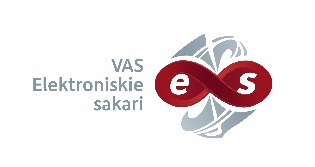 VAS “Elektroniskie sakari”Iepirkumu procedūra no 10 000 – 41 999 euro„Skaņojamo frekvenču filtru komplektu iegāde”,iepirkuma identifikācijas Nr. VASES 2022/13Informācija par iepirkumu procedūru pieejama Elektronisko iepirkumu sistēmā:https://www.eis.gov.lv/EKEIS/Supplier/Procurement/84317  